РОССИЙСКАЯ ФЕДЕРАЦИЯИРКУТСКАЯ ОБЛАСТЬАДМИНИСТРАЦИЯБудаговского сельского поселенияРАСПОРЯЖЕНИЕ09.09.2020 г.	50-pс. БудаговоО внесении изменений недостающих сведений об адресных объектах в ФИАС на территории Будаговского мишципального образованияПо итогам инвентаризации проведенной на территории Будаговского муниципального образования. в соответствии с п. 21 статьи 14 Федерального закона 13 1 -ФЗ от 06.10.2003 «Об общих принципах организации местного самоуправления в Российской Федерации постановлением Правительства РФ от 22 мая 2015 г. № 492 ”О составе сведений об адресах, размещаемых в государственном адресном. реестре, порядке межведомственного информационного взаимодействия при ведении государственного адресного реестра, о внесении изменений и признании утратившими силу некоторых актов Правительства Российской Федерации постановлением администрации Будаговского сельского поселения от 14.11.2016 г № 50-пг «Об утверждении административного регламента предоставления муниципальной услуги «Присвоение (изменение, аннулирование) адресов объектам недвижимости имущества на территории Будаговского муниципального образования»,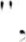 На основании проведенной инвентаризации внести изменения в федеральную информационную адресную систему в адреса объектов. подлежащих размещению в государственном адресном реестре.Присвоить объекту адрес: Российская Федерация, Иркутская область, Тулунский муниципальный район, сельское поселение Будаговское, село Будагово, улица Советская, дом 21, и внести данный объект в федеральную информационную адресную систему.2. Опубликовать настоящее распоряжение в газете «Будаговский вестник» и разместить на официальном сайте администрации Будаговского сельского поселения в информационно телекоммуникационной сети «Интернет».З Контроль за исполнением данного распоряжения оставляю за собой.Глава Будаговскогосельского поселения                